Broj:   244 /2022Bihać,  20.07.2022. godineNa osnovu člana 20. Statuta Sportskog saveza USK-a, člana 6. Pravilnika o kriterijima za raspodijelu  sredstava namjenjenih iz Budžeta Unsko sanskog kantona za oblast sporta, Finansijskog plana prihoda i rashoda Sportskog saveza Unsko sanskog kantona za 2022.godinu, Upravni odbor Sportskog saveza Unsko sanskog kantona na svojoj sjednici dana 19.07.2022.godine, raspisuje:JAVNI POZIVza sufinansiranje projekata rekonstrukcije i opremanja sportskih objekataza 2022. godinu
IPredmet Javnog pozivaPredmet Javnog poziva je prikupljanje prijava za odabir korisnika sredstava utvrđenih u Budžetu Sportskog saveza Unsko sanskog kantona za 2022. Godinu za projekte sportske infrastrukture u ukupnom iznosu od 89.500,00 KM. IINamjena SredstavaSredstva se dodjeljuju  javnim ustanovama i javnim preduzećima u oblasti sporta, sportskim klubovima-udruženjima i sportskim klubovima osoba sa invaliditetom za namjene sufinansiranja rekonstrukcije i opremanja sportskih objekata na području Unsko sanskog kantona u cilju ostvarivanja javnog interesa u sportu kroz podsticanje i obezbjeđenje uslova za obavljanje i razvoj sportskih djelatnosti.IIIPravo na dodjelu SredstavaPravo na dodjelu Sredstava imaju:
a) javne ustanove i preduzeća u oblasti sporta,
b) sportski klubovi-udruženja,
c) sportski klubovi osoba sa invaliditetom.
IVUslovi za dodjelu SredstavaJavne ustanove i preduzeća iz oblasti sporta, sportski klubovi-udruženja i sportski klubovi osoba sa invaliditetom iz tačke III Javnog poziva mogu kandidovati svoj projekat ako ispunjavaju sljedeće uslove:da imaju sjedište u Unsko sanskom kantonu,da su registrovane u skladu sa zakonom i da obavljaju djelatnost najmanje tri (3) godinu,da su izmirile svoje obaveze po osnovu poreza i obaveznih doprinosa ili imaju zaključen sporazum o odgođenom plaćanju sa nadležnom poreskom upravom, koji se izvršava na način utvrđen tim sporazumom,da imaju aktivan transakcijski račun u banci,da će se projekat realizovati najkasnije do 90 dana po prijemu sredstava od Sportskog saveza USK-a,da je sportski objekat u vlasništvu aplikanta ili da aplikant ima pravo upravljanja sportskim objektom odnosno da ima saglasnost vlasnika za izvođenje radova,da je za projekat osiguran dio sredstava iz drugih izvora finansiranja,da nosilac projekta iz drugih izvora finansiranja snosi troškove izdavanja urbanističko – tehničke dokumentacije, izrade tehničke dokumentacije i izdavanja odobrenja za upotrebu.Najmanja vrijednost projekta mora iznositi 5.000,00 KM.Saglasnost Sportskog saveza grada/općine da je projekat od interesa za grad/općinu.
VKriteriji za dodjelu SredstavaVrednovanje, odnosno sufinansiranje projekata namijenjenih za rekonstrukciju i opremanje sportskih objekata na području Unsko sanskog kantona vrši se na slijedeći način:Projekti rekonstrukcije postojećih sportskih objekata – vrednuju se i sufinansiraju projekti rekonstrukcije, adaptacije, sanacije i redovnog održavanja sportskih objekata koji se odnose na projekte javnih ustanova i javnih preduzeća, projekte sportskih klubova-udruženja i projekte sportskih klubova osoba sa invaliditetom.Projekti opremanja sportskih objekata – vrednuju se i sufinansiraju projekti koji se odnose na nabavku opreme koja se ugrađuje u sportski objekat i sa njim čini funkcionalnu tehničko-tehnološku cjelinu.Da je za projekat osiguran dio sredstava iz drugih izvora finansiranja,Detaljni opis projekta i finansijski plan prihoda i rashoda projekta,Potvrda ili izjava da je u momentu podnošenja prijave osiguran dio sredstava iz drugih izvora za realiziranje navedenog projekta sa navedenim iznosom i namjenama.VIOpće odredbeObjava Javnog pozivaJavni poziv se objavljuje na zvaničnoj web stranici Sportskog saveza USK-a www.SSUSK.BA i facebook stranici Sportskog saveza Unsko sanskog kantona i Unsko sanskim novinama „Krajina“ Bihać.

Način podnošenja prijavePrijave na Javni poziv se podnose na propisanom aplikacijskom obrascu (Aplikacijski obrazac 1) za dodjelu sredstava po Javnom pozivu za sufinansiranje projekata rekonstrukcije i opremanja sportskih objekata za 2022. godinu, koji mora biti potpisan i ovjeren pečatom pravne osobe sa izjavom o tačnosti svih podataka, čije rubrike moraju biti u potpunosti i jasno popunjene.
Aplikacijski obrazac 1 - Rekonstrukcija i opremanje sportskih objekata se može preuzeti na web stranici Sportskog saveza USK-a: www.SSUSK.BA i facebook stranici Sportskog saveza Unsko sanskog kantona. 

Potrebna dokumentacija
Uz popunjen aplikacijski obrazac, potrebno je dostaviti sljedeću dokumentaciju:Aktuelni izvod iz registra u kome je aplikant registriran (udruženja dostavljaju izvod iz registra udruženja, a izvod iz registra nadležnog suda dostavljaju javne ustanove ili javna preduzeća), ne stariji od šest mjeseci od dana objave Javnog poziva (orginal ili ovjerena kopija). Uvjerenje o poreskoj registraciji – identifikacioni broj (original ili ovjerena kopija),Obavještenje o razvrstavanju – Klasifikacija djelatnosti (original ili ovjerena kopija). Javne ustanove, javna preduzeća iz oblasti sporta i klubovi-udruženja imaju obavezu da ukoliko se iz Klasifikacije djelatnosti ne vidi da aplikant obavlja sportsku djelatnost dostave ovjerenu kopiju rješenja iz kojeg se vidi da aplikant obavlja sportsku djelatnost,Potvrda poslovne banke, u kojoj je navedeno da račun nije blokiran iz koje se vidi broj transakcijskog računa i ID broj korisnika, ne starija od tri mjeseca od dana objave Javnog poziva (orginal ili ovjerena kopija).
Za budžetske korisnike koji koriste depozitne račune potrebno je dostaviti potvrdu od nadležnog organa uprava na čije ime je otvoren depozitni račun, s brojem depozitnog računa i instrukcijom za plaćanje ne starija od tri mjeseca (original ili ovjerena kopija),Bilans stanja i bilans uspjeha za 2021. godinu sa vidljivim pečatom FIA (kopija ovjerena pečetom aplikanta),Uvjerenje/potvrda o urednom izmirenju direktnih poreza, doprinosa za PIO/MIO i doprinosa za zdravstveno osiguranje izdato od Poreske uprave Federacije BiH za aplikante koji imaju zaposlenike, aplikant koji nema zaposlenika dostavlja izjavu ovjerenu kod nadležnog organa da nema zaposlenih i da nema neizmirenih obaveza, ne starije od tri mjeseca od dana podnošenja prijave (original ili ovjerena kopija). Sportske organizacije koje imaju zaključen Sporazum o odgođenom plaćanju sa nadležnom poreskom upravom, dužne su prilikom kandidovanja programa/projekta dostaviti ovjerenu kopiju zaključenog Sporazuma o odgođenom plaćanju, te odgovarajuće dokaze o izvršavanju Sporazuma na način kako je to istim utvrđeno.Uvjerenje/potvrda o urednom izmirenju indirektnih poreza, izdato od Uprave za indirektno oporezivanje, ne starije od tri mjeseca od dana podnošenja prijave (ukoliko je u sistemu PDV-a). Ukoliko nije u sistemu PDV-a, aplikant o tome dostavlja izjavu ovjerenu kod nadležnog organa (original ili ovjerena kopija). Dokaz da je sportski objekat u vlasništvu aplikanta ili da aplikant ima pravo upravljanja sportskim objektom odnosno da ima saglasnost vlasnika za izvođenje radova (original ili ovjerena kopija ne starija od 3 mjeseca),Izjava da u momentu podnošenja prijave nema zakonskih smetnji za izvođenje navedenih radova (ovjerena od nadležnog organa za ovjeru),Potvrda ili izjava da je u momentu podnošenja prijave osiguran dio sredstava iz drugih izvora za realiziranje navedenog projekta sa navedenim iznosom i namjenama (ovjerena od strane nadležnog organa za ovjeru),Za planirane radove dostavlja se predmjer i predračun radova (original ili ovjerena kopija),Dokaz iskorištenosti kapaciteta objekta sa brojem sportskih organizacija i brojem korisnika iz oblasti sporta i ostalih korisnika koji koriste objekat (izjava ovjerena od nadležnog organa za ovjeru),Saglasnost Sportskog saveza grada/općine da je projekat od interesa za grad/općinu.Dostavljanje prijava
Prijave na Javni poziv na propisanim obrascima sa kompletnom dokumentacijom, u zatvorenoj koverti, sa obaveznom naznakom: „Javni poziv za sufinansiranje projekata rekonstrukcije i opremanja sportskih objekata za 2022. godinu – NE OTVARAJ“, dostaviti lično u kancelariju Sportskog saveza Unsko sanskog kantona ili preporučeno poštom na adresu:

Sportski savez Unsko sanskog kantona
Ul. 502. Viteške brigade 37Bihać
Rok za dostavljanje prijava
Javni poziv ostaje otvoren do 22.08.2022. godine i biće objavljen na web stranici Sportskog saveza USK-a: www.SSUSK.BA i facebook stranici Sportskog saveza Unsko sanskog kantona i Unsko sanskim novinama „Krajina“ Bihać. 

Informacije podnosiocima prijava:Prispjela dokumentacija neće se vraćati.Podnosioc prijave je odgovoran za tačnost podataka u prijavi na propisanom obrascu.Prijave koje nisu podnesene na propisanom obrascu, neblagovremene i nepotpune prijave, kao i prijave koje nisu dostavljene u navedenom roku neće biti razmatrane.O rezultatima javnog poziva podnosioci prijava će biti obaviješteni putem web stranice www.SSUSK.BA i facebook stranici Sportskog saveza Unsko sanskog kantona. 
							        Predsjednik Upravnog odbora                        Sportskog saveza USK-a								        Emir DautovićBosna i HercegovinaFederacija Bosne i HercegovineUnsko-sanski kantonSportski savez USK-a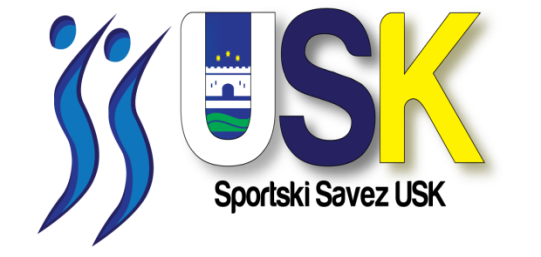 